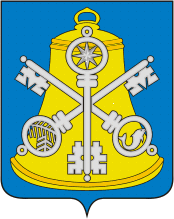 Собрание Корсаковского городского округаРЕШЕНИЕОт                                   №                       .             заседание       7-го     созываОб   определении    части   территории, на   которой   может  быть   реализован инициативный                              проект «Асфальтирование  участка дорожного покрытия по ул. Морской с. Лесное»На основании статьи 26.1 Федерального закона от 06.10.2003 № 131-ФЗ «Об общих принципах организации местного самоуправления в Российской Федерации», статьи 17.1 Устава муниципального образования «Корсаковский городской округ» Сахалинской области, обращения инициативной группы граждан по определению части территории Корсаковского городского округа для реализации инициативного проекта, в соответствии с Порядком определения части территории Корсаковского городского округа, на которой могут реализовываться инициативные проекты, утвержденным решением Собрания Корсаковского городского округа от 07.06.2021 № 152, Собрание РЕШИЛО:1. Установить границы территории, на которой может быть реализован инициативный проект «Асфальтирование участка дорожного покрытия по ул. Морской     с. Лесное», которые имеют следующие координационные описания:2. Опубликовать настоящее решение в газете «Восход».Председатель Собрания Корсаковского городского округа                                                                          Л.Д. ХмызМэрКорсаковского городского округа                                                                       А.В. ИвашовПлощадь земельного участка                                                                            8 678 м2                                            8 678 м2Обозначение характерных точек границКоординаты, мКоординаты, мОбозначение характерных точек границXY1231680 618,761 327 766,002680 631,841 327 777,653680 637,251 327 780,574680 644,471 327 781,835680 665,841 327 723,586680 674,411 327 724,441237680 676,981 327 714,158680 665,791 327 707,739680 661,551 327 697,0410680 603,451 327 623,3311680 585,021 327 592,7512680 558,791 327 522,9113680 548,541 327 494,2214680 538,291 327 465,5415680 525,001 327 421,9416680 504,181 327 352,1017680 483,751 327 351,5618680 490,301 327 368,8219680 501,991 327 412,7720680 510,691 327 438,1621680 532,041 327 496,8222680 547,971 327 541,6623680 554,761 327 560,0324680 563,421 327 583,4025680 570,331 327 601,9826680 589,131 327 626,6127680 586,551 327 628,6228680 597,371 327 645,5129680 651,291 327 715,0330680 636,611 327 743,6031680 618,761 327 766,001680 618,761 327 766,00